30 КВІТНЯ – ЦЕЙ ДЕНЬ В ІСТОРІЇ Свята і пам'ятні дніМіжнародні ООН: Міжнародний день джазу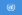 Національні[ред. • ред. код] В'єтнам — День перемоги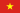  Мексика — День дитини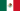  Нідерланди — День королеви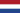  Росія — День пожежної охорони. День економіста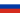  Швеція — День короля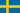 Події711 — Військо Таріка бен Зіяда висадилось на узбережжі Іспанії, почавши її завоювання.1803 — США купили Луїзіану у Франції за 15 млн доларів.1838 — Нікарагуа відокремилася від Центральноамериканської Федерації.1840 — петербурзький цензор П.Корсаков підписав квиток на видачу «Кобзаря» Т.Шевченка з друкарні Є.Фішера. День виходу в світ першого твору Кобзаря.1854 — Відкриття першої залізниці в Бразилії.1863 — Почалася битва під Чанселорсвілле.1900 — Анексія Гавайських островів Сполученими Штатами.1905 — Російський імператор Микола II підписав указ про свободу віросповідання.1918 — Миколу Василенка призначено отаманом (Головою Ради Міністрів) гетьмана Скоропадського.1918 — За участі німців проголошено створення Кримської Республіки.1960 — У газетах з'явилося повідомлення про успішну розвідку нафти в тюменській тайзі.1975 — В'єтнамські комуністи взяли Сайгон.1977 — Британський рок-гурт «Led Zeppelin» встановив світовий рекорд з відвідуваності концертів. У Понтіаку (передмістя Детройта), число слухачів становило 76 299 людей.1999 — у зв'язку з виконанням свого мандату в Україні завершила роботу місія ОБСЄ.2009 — Сталася Стрілянина у Бакинській академії.2018 — АТО на сході України було змінене на Операцію Об'єднаних сил.Народились 1310 — Казимир III Великий, польський король (з 1333 р.) з династії П'ястів.1504 — Франческо Приматіччо, французький художник, архітектор,  скульптор доби маньєризму.1777 — Карл Фрідріх Гаус, німецький математик і астроном.1848 — Єфименко Олександра Яківна, український історик і етнограф.1863 — Макс Складановський, німецький винахідник і один з перших кіновиробників. Разом з братом Емілем винайшов апарат для зйомки і проекції фільмів Біоскоп(Bioskop).1869 — Ганс Пельціг, німецький архітектор, художник і сценограф.1870 — Франц Легар, угорський композитор і диригент.1875 — Владимир Видрич (Vladimir Vidrić), хорватський письменник-модерніст.1883 — Ярослав Гашек, чеський письменник-сатирик.1893 — Йоахим фон Ріббентроп, міністр закордонних справ Німеччини, радник Гітлера.1901 — Саймон Кузнець, американський економіст, лауреат Нобелівської премії з економіки 1971.1906 — Кузнець Яків Мефодійович, польовий командир червоного партизанського руху в Україні.1916 — Клод Шеннон, американський електротехнік і математик.1932 — Шевчук Василь Андрійович, український письменник.1946 — Карл XVI Густаф, король Швеції.1956 — Ларс фон Трієр, данський кінорежисер та сценарист.1967 — Кіркоров Філіпп Бедросович, естрадний співак, актор і продюсер.Померли1671 — Петар Зринський, хорватський політик і громадський діяч. Бан Хорватії у 1664—71 роках.1671 — Фран Крсто Франкопан, хорватський політик, громадський діяч і поет.1758 — Франсуа д'Аженкур, французький композитор, клавесиніст та органіст.1790 — Самуель Гейнике, німецький сурдопедагог, винахідник способу навчання глухонімих.1883 — Едвард Мане, французький художник-імпресіоніст.1945 — В бункері, під рейхсканцелярією покінчили з життям самогубством лідер нацистської Німеччини Адольф Гітлер та його дружина Єва Браун.1989 — Серджо Леоне, італійський кінорежисер, ім'я якого пов'язане із напрямком в історії кіно, що отримав назву спагеті-вестерну. Відомий за фільмами «Хороший, поганий, злий», «Якось на Дикому Заході», «Одного разу в Америці».2011 — Ернесто Сабато, аргентинський письменник, фізик, художник і правозахисник.2015 — Бен Кінг, американський співак в стилі соул і R & B (нар.1938).2017 — Олійник Борис Ілліч — український поет, перекладач, голова Українського фонду культури, Герой України (2005)